KINDERGARTEN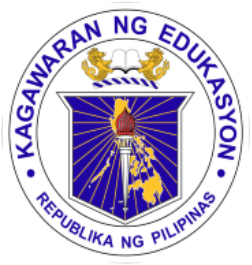 DAILY LESSON LOGSCHOOL:SAN ROQUE 2 ELEMENTARY SCHOOLTEACHING DATES: June 19-23, 2017KINDERGARTENDAILY LESSON LOGTEACHER:CHERRIE ANN A. DELA CRUZWEEK NO. WEEK 3KINDERGARTENDAILY LESSON LOGCONTENT FOCUS: I CAN LEARN WITH OTHERSQUARTER: 1ST QUARTERBLOCKS OF TIMEIndicate the following:Learning Area (LA)Content Standards (CS)Performance Standards (PS)Learning Competency Code (LCC)MONDAYTUESDAYWEDNESDAYTHURSDAYFRIDAYARRIVAL TIMELA: LL(Language, Literacy and Communication)Daily Routine:National AnthemOpening PrayerExerciseKamustahanAttendance BalitaanDaily Routine:National AnthemOpening PrayerExerciseKamustahanAttendance BalitaanDaily Routine:National AnthemOpening PrayerExerciseKamustahanAttendance BalitaanDaily Routine:National AnthemOpening PrayerExerciseKamustahanAttendance BalitaanDaily Routine:National AnthemOpening PrayerExerciseKamustahanAttendance BalitaanARRIVAL TIMECS:  The child demonstrates an understanding of:increasing his/her conversation skillsDaily Routine:National AnthemOpening PrayerExerciseKamustahanAttendance BalitaanDaily Routine:National AnthemOpening PrayerExerciseKamustahanAttendance BalitaanDaily Routine:National AnthemOpening PrayerExerciseKamustahanAttendance BalitaanDaily Routine:National AnthemOpening PrayerExerciseKamustahanAttendance BalitaanDaily Routine:National AnthemOpening PrayerExerciseKamustahanAttendance BalitaanARRIVAL TIMEPS: The child shall be able to:confidently speaks and expresses his/her feelings and ideas in words that makes senseDaily Routine:National AnthemOpening PrayerExerciseKamustahanAttendance BalitaanDaily Routine:National AnthemOpening PrayerExerciseKamustahanAttendance BalitaanDaily Routine:National AnthemOpening PrayerExerciseKamustahanAttendance BalitaanDaily Routine:National AnthemOpening PrayerExerciseKamustahanAttendance BalitaanDaily Routine:National AnthemOpening PrayerExerciseKamustahanAttendance BalitaanARRIVAL TIMELCC: LLKVPD-Ia-Daily Routine:National AnthemOpening PrayerExerciseKamustahanAttendance BalitaanDaily Routine:National AnthemOpening PrayerExerciseKamustahanAttendance BalitaanDaily Routine:National AnthemOpening PrayerExerciseKamustahanAttendance BalitaanDaily Routine:National AnthemOpening PrayerExerciseKamustahanAttendance BalitaanDaily Routine:National AnthemOpening PrayerExerciseKamustahanAttendance BalitaanMEETING TIME 1LA: SE (Pagpapaunlad sa Kakayahang Sosyo-Emosyunal)Mensahe: May pangalan ako. Kabahagi ng aking buong pangalan ang aking pamilya. Ang ibang tao ay may palayaw.Tanong: Ano ang pangalan mo?Awit:Where is Thumbkin?-(ipalitang pangalan ng mag-aaral)Mensahe: Ang bawat bata ay may pangalan. Ang ibang pangalan aymay magandang kahulugan.Tanong: Ano ang Ibig sabihin ngiyong pangalan? Sino ang pumilinito?Mensahe: Ako ay Lalaki, Ako ayBabae.Tanong: Sino - sino ang mga lalakisa klase? Sino - sino ang mga babaesa klase?Mensahe: Ako ay_____ taong gulang. Ang Kaarawan ko angnagsasabi kung kailan ako ipinanganak.Tanong: Ilang taon ka na?Kailan ka ipinanganak?Mensahe: Nakatira ako sa_______.Tanong: Saan ka nakatira?MEETING TIME 1CS: Ang bata ay nagkakaroon ng pag-unawa sa:sariling ugali at damdaminMensahe: May pangalan ako. Kabahagi ng aking buong pangalan ang aking pamilya. Ang ibang tao ay may palayaw.Tanong: Ano ang pangalan mo?Awit:Where is Thumbkin?-(ipalitang pangalan ng mag-aaral)Mensahe: Ang bawat bata ay may pangalan. Ang ibang pangalan aymay magandang kahulugan.Tanong: Ano ang Ibig sabihin ngiyong pangalan? Sino ang pumilinito?Mensahe: Ako ay Lalaki, Ako ayBabae.Tanong: Sino - sino ang mga lalakisa klase? Sino - sino ang mga babaesa klase?Mensahe: Ako ay_____ taong gulang. Ang Kaarawan ko angnagsasabi kung kailan ako ipinanganak.Tanong: Ilang taon ka na?Kailan ka ipinanganak?Mensahe: Nakatira ako sa_______.Tanong: Saan ka nakatira?MEETING TIME 1PS: Ang bata ay nagpapamalas ng:kakayang kontrolin ang sariling damdamin at pag-uugali, gumawa ng desisyon at magtagumpay sa kanyang mga gawainMensahe: May pangalan ako. Kabahagi ng aking buong pangalan ang aking pamilya. Ang ibang tao ay may palayaw.Tanong: Ano ang pangalan mo?Awit:Where is Thumbkin?-(ipalitang pangalan ng mag-aaral)Mensahe: Ang bawat bata ay may pangalan. Ang ibang pangalan aymay magandang kahulugan.Tanong: Ano ang Ibig sabihin ngiyong pangalan? Sino ang pumilinito?Mensahe: Ako ay Lalaki, Ako ayBabae.Tanong: Sino - sino ang mga lalakisa klase? Sino - sino ang mga babaesa klase?Mensahe: Ako ay_____ taong gulang. Ang Kaarawan ko angnagsasabi kung kailan ako ipinanganak.Tanong: Ilang taon ka na?Kailan ka ipinanganak?Mensahe: Nakatira ako sa_______.Tanong: Saan ka nakatira?MEETING TIME 1LCC: SEKPSE-Ia-1.1SEKPSE-Ib-1.2SEKPSE-Ic-1.3  Mensahe: May pangalan ako. Kabahagi ng aking buong pangalan ang aking pamilya. Ang ibang tao ay may palayaw.Tanong: Ano ang pangalan mo?Awit:Where is Thumbkin?-(ipalitang pangalan ng mag-aaral)Mensahe: Ang bawat bata ay may pangalan. Ang ibang pangalan aymay magandang kahulugan.Tanong: Ano ang Ibig sabihin ngiyong pangalan? Sino ang pumilinito?Mensahe: Ako ay Lalaki, Ako ayBabae.Tanong: Sino - sino ang mga lalakisa klase? Sino - sino ang mga babaesa klase?Mensahe: Ako ay_____ taong gulang. Ang Kaarawan ko angnagsasabi kung kailan ako ipinanganak.Tanong: Ilang taon ka na?Kailan ka ipinanganak?Mensahe: Nakatira ako sa_______.Tanong: Saan ka nakatira?WORK PERIOD 1LA: SE (Pagpapaunlad sa Kakayahang Sosyo-Emosyunal)LL (Language, Literacy and Communication) Pamamatnubay ng Guro:(Teacher-Supervised): Grap: Ilang letra ang bumubuo sa iyongpangalan?Malayang Paggawa:Munting-Aklat: Mga Dilaw naBagay na makikita sa atingKapaligiranPamamatnubay ng Guro:(Teacher-Supervised): Tsart na naglalarawan ng Simula, Gitna atHulihan.Malayang Paggawa:Kuwintas na pangalanPamamatnubay ng Guro:(Teacher-Supervised): Tsart ngbatang Lalaki at Babae Malayang Paggawa:(Mungkahing Gawain)Munting-Aklat: Mga Dilaw naBagay na makikita sa atingKapaligiranKuwintas na pangalanPangalang may disenyoPaghahanap sa mga Dilaw nabagay/PosterPlaydough: Gawin ang AkingPangalanPamamatnubay ng Guro:(Teacher-Supervised):Tsart ng KapanganakanMalayang Paggawa:(Mungkahing Gawain)Munting-Aklat: Mga Dilaw naBagay na makikita sa atingKapaligiranKuwintas na pangalanPangalang may disenyoPaghahanap sa mga Dilaw nabagay/PosterPlaydough: Gawin ang AkingPangalanPamamatnubay ng Guro:(Teacher-Supervised):Tsart ngEdadMalayang Paggawa:(Mungkahing Gawain)Munting-Aklat: Mga Dilaw naBagay na makikita sa atingKapaligiranKuwintas na pangalanPangalang may disenyoPaghahanap sa mga Dilaw nabagay/PosterPlaydough: Gawin ang AkingPangalan WORK PERIOD 1CS: Ang bata ay nagkakaroon ng pag-unawa sa:sariling ugali at damdaminsimilarities and differences in what he/she can seePamamatnubay ng Guro:(Teacher-Supervised): Grap: Ilang letra ang bumubuo sa iyongpangalan?Malayang Paggawa:Munting-Aklat: Mga Dilaw naBagay na makikita sa atingKapaligiranPamamatnubay ng Guro:(Teacher-Supervised): Tsart na naglalarawan ng Simula, Gitna atHulihan.Malayang Paggawa:Kuwintas na pangalanPamamatnubay ng Guro:(Teacher-Supervised): Tsart ngbatang Lalaki at Babae Malayang Paggawa:(Mungkahing Gawain)Munting-Aklat: Mga Dilaw naBagay na makikita sa atingKapaligiranKuwintas na pangalanPangalang may disenyoPaghahanap sa mga Dilaw nabagay/PosterPlaydough: Gawin ang AkingPangalanPamamatnubay ng Guro:(Teacher-Supervised):Tsart ng KapanganakanMalayang Paggawa:(Mungkahing Gawain)Munting-Aklat: Mga Dilaw naBagay na makikita sa atingKapaligiranKuwintas na pangalanPangalang may disenyoPaghahanap sa mga Dilaw nabagay/PosterPlaydough: Gawin ang AkingPangalanPamamatnubay ng Guro:(Teacher-Supervised):Tsart ngEdadMalayang Paggawa:(Mungkahing Gawain)Munting-Aklat: Mga Dilaw naBagay na makikita sa atingKapaligiranKuwintas na pangalanPangalang may disenyoPaghahanap sa mga Dilaw nabagay/PosterPlaydough: Gawin ang AkingPangalan WORK PERIOD 1PS: Ang bata ay nagpapamalas ng:kakayang kontrolin ang sariling damdamin at pag-uugali, gumawa ng desisyon at magtagumpay sa kanyang mga gawaincritically observes and makes sense of things around him/herPamamatnubay ng Guro:(Teacher-Supervised): Grap: Ilang letra ang bumubuo sa iyongpangalan?Malayang Paggawa:Munting-Aklat: Mga Dilaw naBagay na makikita sa atingKapaligiranPamamatnubay ng Guro:(Teacher-Supervised): Tsart na naglalarawan ng Simula, Gitna atHulihan.Malayang Paggawa:Kuwintas na pangalanPamamatnubay ng Guro:(Teacher-Supervised): Tsart ngbatang Lalaki at Babae Malayang Paggawa:(Mungkahing Gawain)Munting-Aklat: Mga Dilaw naBagay na makikita sa atingKapaligiranKuwintas na pangalanPangalang may disenyoPaghahanap sa mga Dilaw nabagay/PosterPlaydough: Gawin ang AkingPangalanPamamatnubay ng Guro:(Teacher-Supervised):Tsart ng KapanganakanMalayang Paggawa:(Mungkahing Gawain)Munting-Aklat: Mga Dilaw naBagay na makikita sa atingKapaligiranKuwintas na pangalanPangalang may disenyoPaghahanap sa mga Dilaw nabagay/PosterPlaydough: Gawin ang AkingPangalanPamamatnubay ng Guro:(Teacher-Supervised):Tsart ngEdadMalayang Paggawa:(Mungkahing Gawain)Munting-Aklat: Mga Dilaw naBagay na makikita sa atingKapaligiranKuwintas na pangalanPangalang may disenyoPaghahanap sa mga Dilaw nabagay/PosterPlaydough: Gawin ang AkingPangalan WORK PERIOD 1LCC: SEKPSE-Ia-1.1SEKPSE-Ib-1.2SEKPSE-Ic-1.3Pamamatnubay ng Guro:(Teacher-Supervised): Grap: Ilang letra ang bumubuo sa iyongpangalan?Malayang Paggawa:Munting-Aklat: Mga Dilaw naBagay na makikita sa atingKapaligiranPamamatnubay ng Guro:(Teacher-Supervised): Tsart na naglalarawan ng Simula, Gitna atHulihan.Malayang Paggawa:Kuwintas na pangalanPamamatnubay ng Guro:(Teacher-Supervised): Tsart ngbatang Lalaki at Babae Malayang Paggawa:(Mungkahing Gawain)Munting-Aklat: Mga Dilaw naBagay na makikita sa atingKapaligiranKuwintas na pangalanPangalang may disenyoPaghahanap sa mga Dilaw nabagay/PosterPlaydough: Gawin ang AkingPangalanPamamatnubay ng Guro:(Teacher-Supervised):Tsart ng KapanganakanMalayang Paggawa:(Mungkahing Gawain)Munting-Aklat: Mga Dilaw naBagay na makikita sa atingKapaligiranKuwintas na pangalanPangalang may disenyoPaghahanap sa mga Dilaw nabagay/PosterPlaydough: Gawin ang AkingPangalanPamamatnubay ng Guro:(Teacher-Supervised):Tsart ngEdadMalayang Paggawa:(Mungkahing Gawain)Munting-Aklat: Mga Dilaw naBagay na makikita sa atingKapaligiranKuwintas na pangalanPangalang may disenyoPaghahanap sa mga Dilaw nabagay/PosterPlaydough: Gawin ang AkingPangalan MEETING TIME 2LA: SE (Pagpapaunlad sa Kakayahang Sosyo-Emosyunal)Awit: Awitin ang B-I-N-G-O na gamit ang inyong pangalan.Mensahe:Marami tayong nakikitang mga bagay na kulaydilaw sa ating paligid.Tanong: Sino sa inyo ang may paboritong kulay dilaw? Ano-anongmga bagay na kulay dilaw angnakikita mo sa iyong paligid?Awit: Awitin ang B-I-N-G-O na gamit ang inyong pangalan. Ipakita ang grap: Ilang letra mayroon ang iyong pangalan?Tanong: Kaninong pangalan ang may pinaka maraming bilang ng letra? Kaninong pangalan ang may pinakakaunting bilang ng letra? Sino-sino ang may parehong bilang ng letra sa pangalan?Tula: I love my NameIpakita ang Poster ng mga dilawna bagay.Gawain: Mga Bagay na Dilaw naaking naiisip.Song: If Your Name Begins withA..Tula: Kaarawan Ko.Gawain: Magkatunog na Salita,MaupoTanong: Kailan ka ipinanganak? (sa tulong ng Tsart ng Kaarawan)Sino sa inyo ang ipinanganak noong_____?Awit: Where are the boys ( ipalit ang edad ng mga mag-aaral)Where are the 4years old? Where are the 5years old?Where are the 6years old?Gawain: Rhyme timeMEETING TIME 2CS: Ang bata ay nagkakaroon ng pag-unawa sa:sariling ugali at damdaminAwit: Awitin ang B-I-N-G-O na gamit ang inyong pangalan.Mensahe:Marami tayong nakikitang mga bagay na kulaydilaw sa ating paligid.Tanong: Sino sa inyo ang may paboritong kulay dilaw? Ano-anongmga bagay na kulay dilaw angnakikita mo sa iyong paligid?Awit: Awitin ang B-I-N-G-O na gamit ang inyong pangalan. Ipakita ang grap: Ilang letra mayroon ang iyong pangalan?Tanong: Kaninong pangalan ang may pinaka maraming bilang ng letra? Kaninong pangalan ang may pinakakaunting bilang ng letra? Sino-sino ang may parehong bilang ng letra sa pangalan?Tula: I love my NameIpakita ang Poster ng mga dilawna bagay.Gawain: Mga Bagay na Dilaw naaking naiisip.Song: If Your Name Begins withA..Tula: Kaarawan Ko.Gawain: Magkatunog na Salita,MaupoTanong: Kailan ka ipinanganak? (sa tulong ng Tsart ng Kaarawan)Sino sa inyo ang ipinanganak noong_____?Awit: Where are the boys ( ipalit ang edad ng mga mag-aaral)Where are the 4years old? Where are the 5years old?Where are the 6years old?Gawain: Rhyme timeMEETING TIME 2PS: Ang bata ay nagpapamalas ng:kakayang kontrolin ang sariling damdamin at pag-uugali, gumawa ng desisyon at magtagumpay sa kanyang mga gawainAwit: Awitin ang B-I-N-G-O na gamit ang inyong pangalan.Mensahe:Marami tayong nakikitang mga bagay na kulaydilaw sa ating paligid.Tanong: Sino sa inyo ang may paboritong kulay dilaw? Ano-anongmga bagay na kulay dilaw angnakikita mo sa iyong paligid?Awit: Awitin ang B-I-N-G-O na gamit ang inyong pangalan. Ipakita ang grap: Ilang letra mayroon ang iyong pangalan?Tanong: Kaninong pangalan ang may pinaka maraming bilang ng letra? Kaninong pangalan ang may pinakakaunting bilang ng letra? Sino-sino ang may parehong bilang ng letra sa pangalan?Tula: I love my NameIpakita ang Poster ng mga dilawna bagay.Gawain: Mga Bagay na Dilaw naaking naiisip.Song: If Your Name Begins withA..Tula: Kaarawan Ko.Gawain: Magkatunog na Salita,MaupoTanong: Kailan ka ipinanganak? (sa tulong ng Tsart ng Kaarawan)Sino sa inyo ang ipinanganak noong_____?Awit: Where are the boys ( ipalit ang edad ng mga mag-aaral)Where are the 4years old? Where are the 5years old?Where are the 6years old?Gawain: Rhyme timeMEETING TIME 2LCC: SEKPSE 00-1     SEKPSE – Ia – 1.1     SEKPSE – Ia – 1.2      SEKPSE – Ia – 1.3 Awit: Awitin ang B-I-N-G-O na gamit ang inyong pangalan.Mensahe:Marami tayong nakikitang mga bagay na kulaydilaw sa ating paligid.Tanong: Sino sa inyo ang may paboritong kulay dilaw? Ano-anongmga bagay na kulay dilaw angnakikita mo sa iyong paligid?Awit: Awitin ang B-I-N-G-O na gamit ang inyong pangalan. Ipakita ang grap: Ilang letra mayroon ang iyong pangalan?Tanong: Kaninong pangalan ang may pinaka maraming bilang ng letra? Kaninong pangalan ang may pinakakaunting bilang ng letra? Sino-sino ang may parehong bilang ng letra sa pangalan?Tula: I love my NameIpakita ang Poster ng mga dilawna bagay.Gawain: Mga Bagay na Dilaw naaking naiisip.Song: If Your Name Begins withA..Tula: Kaarawan Ko.Gawain: Magkatunog na Salita,MaupoTanong: Kailan ka ipinanganak? (sa tulong ng Tsart ng Kaarawan)Sino sa inyo ang ipinanganak noong_____?Awit: Where are the boys ( ipalit ang edad ng mga mag-aaral)Where are the 4years old? Where are the 5years old?Where are the 6years old?Gawain: Rhyme timeSUPERVISED RECESSLA: PKK Pangangalaga sa Sariling Kalusugan at KaligtasanSNACK TIMESNACK TIMESNACK TIMESNACK TIMESNACK TIMESUPERVISED RECESSCS: Ang bata ay nagkakaroon ng pag-unawa sa:* kakayahang pangalagaan ang sariling kalusugan at kaligtasanSNACK TIMESNACK TIMESNACK TIMESNACK TIMESNACK TIMESUPERVISED RECESSPS: Ang bata ay nagpapamalas ng:* pagsasagawa ng mga pangunahing kasanayan ukol sa pansariling kalinisan sa pang-araw-araw na pamumuhay at pangangalaga para sa sariling kaligtasanSNACK TIMESNACK TIMESNACK TIMESNACK TIMESNACK TIMESUPERVISED RECESSLCC: KPKPKK-Ih-1SNACK TIMESNACK TIMESNACK TIMESNACK TIMESNACK TIMESTORYLA: BPA (Book and Print Awareness)Story: Si Digong Dilaw Story: Tiki-Tiki Tembo Story: Mahabang Mahabang MahabaStory: A Surprise Birthday GiftStory: Mia’s BirthdaySTORYCS: The child demonstrates an understanding of:book familiarity, awareness that there is a story to read with a beginning and an en, written by author(s), and illustrated by someoneStory: Si Digong Dilaw Story: Tiki-Tiki Tembo Story: Mahabang Mahabang MahabaStory: A Surprise Birthday GiftStory: Mia’s BirthdaySTORYPS: The child shall be able to:use book – handle and turn the pages; take care of books; enjoy listening to stories repeatedly and may play pretend-reading and associates him/herself with the story Story: Si Digong Dilaw Story: Tiki-Tiki Tembo Story: Mahabang Mahabang MahabaStory: A Surprise Birthday GiftStory: Mia’s BirthdaySTORYLCC: LLKBPA-00-2 to 8Story: Si Digong Dilaw Story: Tiki-Tiki Tembo Story: Mahabang Mahabang MahabaStory: A Surprise Birthday GiftStory: Mia’s BirthdayWORK PERIOD 2LA: M (Mathematics)Pamamatnubay ng Guro:Malalaking Kard ng mgaNumero.(1,2,3)Malayang Paggawa:Laruang BlocksPamamatnubay ng Guro:Malalaking Kard ng mgaNumero.(1,2,3)Malayang Paggawa:Lotto ng HugisPamamatnubay ng Guro:Number Station At Number books(tatluhan, gamit ang tansan o butones)Malayang Paggawa:Bingo ng HugisPamamatnubay ng Guro:Ilang Hakbang ( pagsukat sa layo)Malayang Paggawa:Domino ng HugisPamamatnubay ng Guro:Ilang Hakbang ( pagsukat sa layo)Malayang Paggawa:Pagpareha ng HugisWORK PERIOD 2CS: CS: The child demonstrates an understanding of:* the sense of quantity and numeral relations, that addition results in increase and subtraction results in decreasePamamatnubay ng Guro:Malalaking Kard ng mgaNumero.(1,2,3)Malayang Paggawa:Laruang BlocksPamamatnubay ng Guro:Malalaking Kard ng mgaNumero.(1,2,3)Malayang Paggawa:Lotto ng HugisPamamatnubay ng Guro:Number Station At Number books(tatluhan, gamit ang tansan o butones)Malayang Paggawa:Bingo ng HugisPamamatnubay ng Guro:Ilang Hakbang ( pagsukat sa layo)Malayang Paggawa:Domino ng HugisPamamatnubay ng Guro:Ilang Hakbang ( pagsukat sa layo)Malayang Paggawa:Pagpareha ng HugisWORK PERIOD 2PS: The child shall be able to:* perform simple addition and subtraction of up to 10 objects or pictures/drawingsPamamatnubay ng Guro:Malalaking Kard ng mgaNumero.(1,2,3)Malayang Paggawa:Laruang BlocksPamamatnubay ng Guro:Malalaking Kard ng mgaNumero.(1,2,3)Malayang Paggawa:Lotto ng HugisPamamatnubay ng Guro:Number Station At Number books(tatluhan, gamit ang tansan o butones)Malayang Paggawa:Bingo ng HugisPamamatnubay ng Guro:Ilang Hakbang ( pagsukat sa layo)Malayang Paggawa:Domino ng HugisPamamatnubay ng Guro:Ilang Hakbang ( pagsukat sa layo)Malayang Paggawa:Pagpareha ng HugisWORK PERIOD 2LCC: MKSC- 00-12MKC-00-7 TO 8MKC-00-2 TO 6Pamamatnubay ng Guro:Malalaking Kard ng mgaNumero.(1,2,3)Malayang Paggawa:Laruang BlocksPamamatnubay ng Guro:Malalaking Kard ng mgaNumero.(1,2,3)Malayang Paggawa:Lotto ng HugisPamamatnubay ng Guro:Number Station At Number books(tatluhan, gamit ang tansan o butones)Malayang Paggawa:Bingo ng HugisPamamatnubay ng Guro:Ilang Hakbang ( pagsukat sa layo)Malayang Paggawa:Domino ng HugisPamamatnubay ng Guro:Ilang Hakbang ( pagsukat sa layo)Malayang Paggawa:Pagpareha ng HugisINDOOR/OUTDOORLA: KP (Kalusugang Pisikal at Pagpapaunlad ng Kakayahang Motor)Laro ng Pangalan (PEHT p.40)Ang Pangalan Mo at pangalan KoPaglukso sa pamagitan ngPangalanTren ng KaarawanAng Bilang ng Edad KoINDOOR/OUTDOORCS: Ang bata ay nagkakaroon ng pag-unawa sa:* kanyang kapaligiran at naiuugnay ditto ang angkop na paggalaw ng katawanLaro ng Pangalan (PEHT p.40)Ang Pangalan Mo at pangalan KoPaglukso sa pamagitan ngPangalanTren ng KaarawanAng Bilang ng Edad KoINDOOR/OUTDOORPS: Ang bata ay nagpapamalas ng:* maayos na galaw at koordinasyon ng mga bahagi ng katawanLaro ng Pangalan (PEHT p.40)Ang Pangalan Mo at pangalan KoPaglukso sa pamagitan ngPangalanTren ng KaarawanAng Bilang ng Edad KoINDOOR/OUTDOORLCC: KPKGM-Ia-1 to 3Laro ng Pangalan (PEHT p.40)Ang Pangalan Mo at pangalan KoPaglukso sa pamagitan ngPangalanTren ng KaarawanAng Bilang ng Edad KoMEETING TIME 3DISMISSAL ROUTINEDISMISSAL ROUTINEDISMISSAL ROUTINEDISMISSAL ROUTINEDISMISSAL ROUTINEDISMISSAL ROUTINEREMARKSREMARKSREFLECTIONReflect on your teaching and assess yourself as a teacher. Think about your students’ progress this week. What works? What else needs to be done to help the students learn? Identify what help your instructional supervisors can provide for you so when you meet them, you can ask them relevant questions.No. of learners who earned 80% in the evaluation.No. of learners who require additional activities for remediation.Did the remedial lessons work? No. of learners who have caught up with the lesson.No. of learners who continue to require remediationWhich of my teaching strategies worked well? Why did these work?What difficulties dis I encounter which my principal or supervisor can help me solve?What innovation or localized materials did I use/discover which I wish to share with other teachers?